Занятие 23. Тема:  «Лук медвежий (черемша)».- Вы пробовали черемшу? Когда? Какая она на вкус?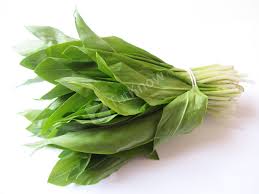 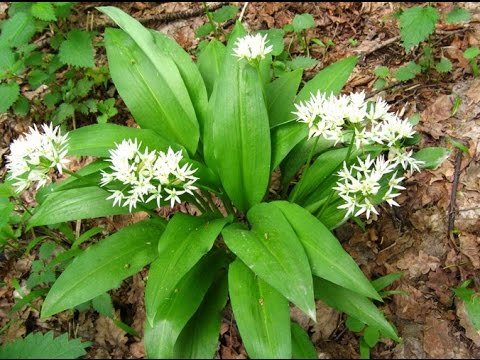 Ранняя весна… Идёт сбор черемши (медвежьего лука).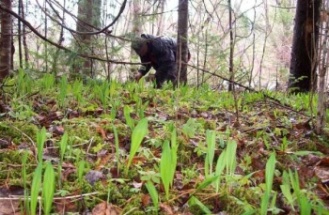 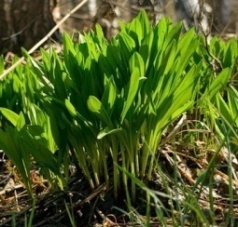 Внимание!Будьте внимательны и осторожны! Листья черемши схожи с листьями ядовитого растения ландыш, поэтому при сборе требуется  аккуратность! Сравните на рисунках черемшу и ландыш.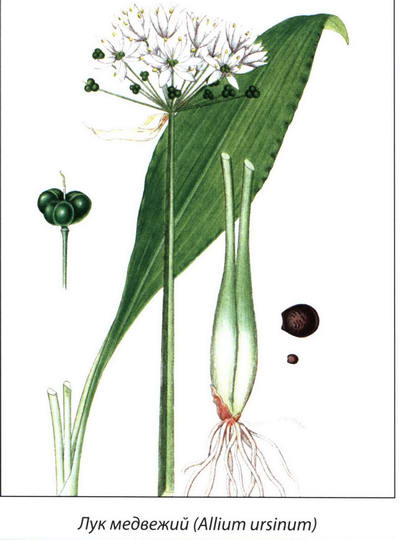 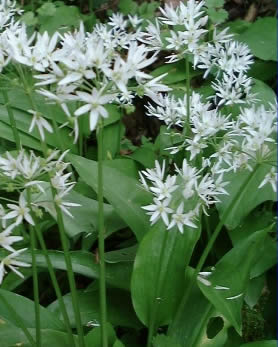 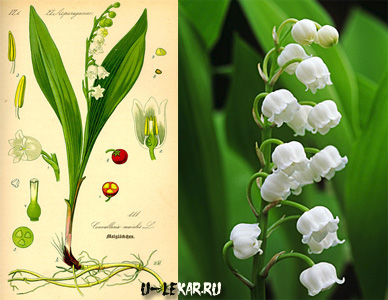                             Черемша	     ЛандышБлюда с черемшой вкусные и полезные!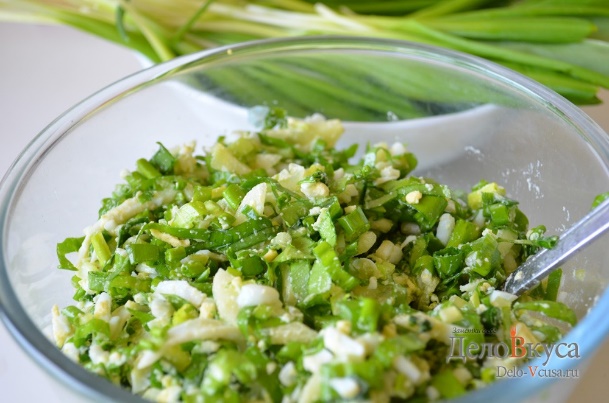 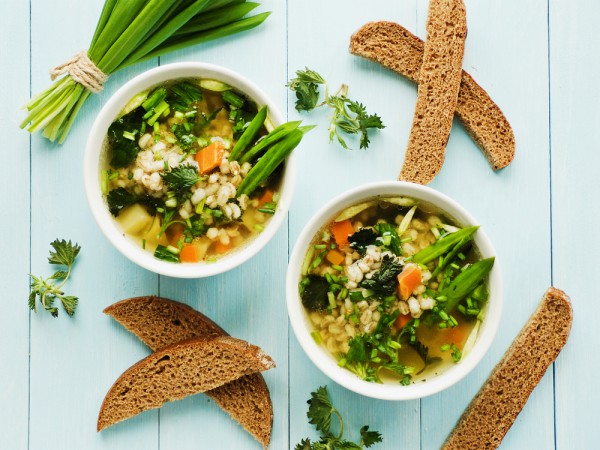 Салат с черемшой и огурцами	                Суп с черемшой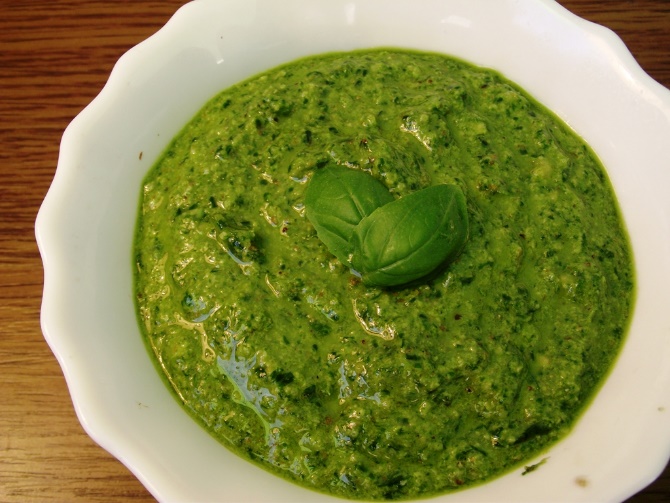 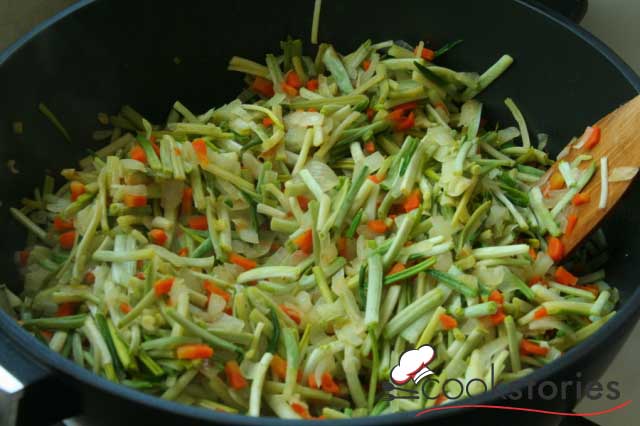        Соус из черемши	                                  Жареная черемшаВнимание!Если всего лишь две-три минуты пожевать листочек черемши, в полости рта «погибнут» все вредные микробы.